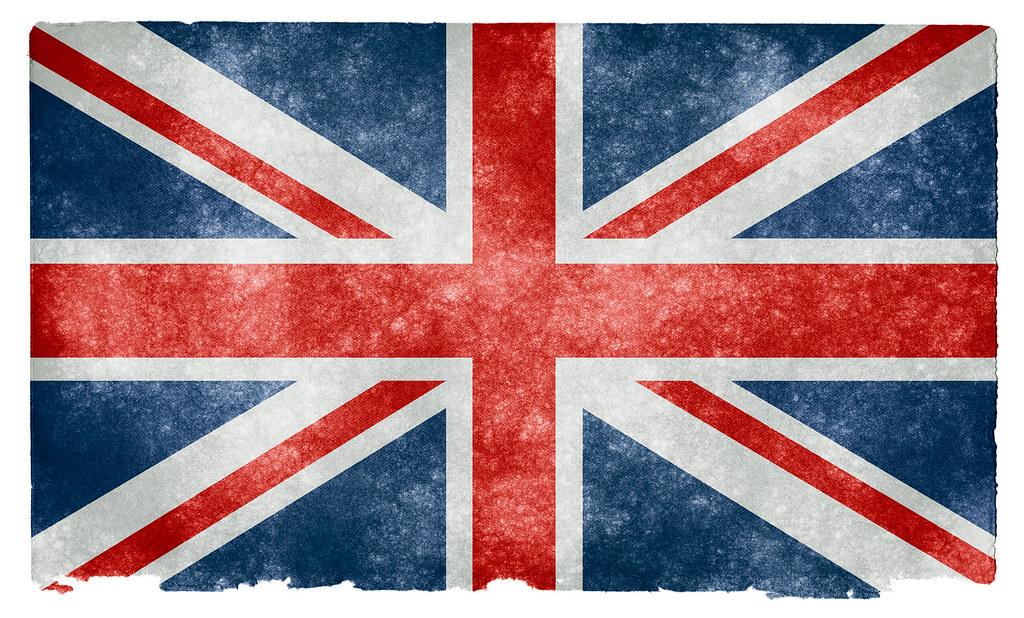 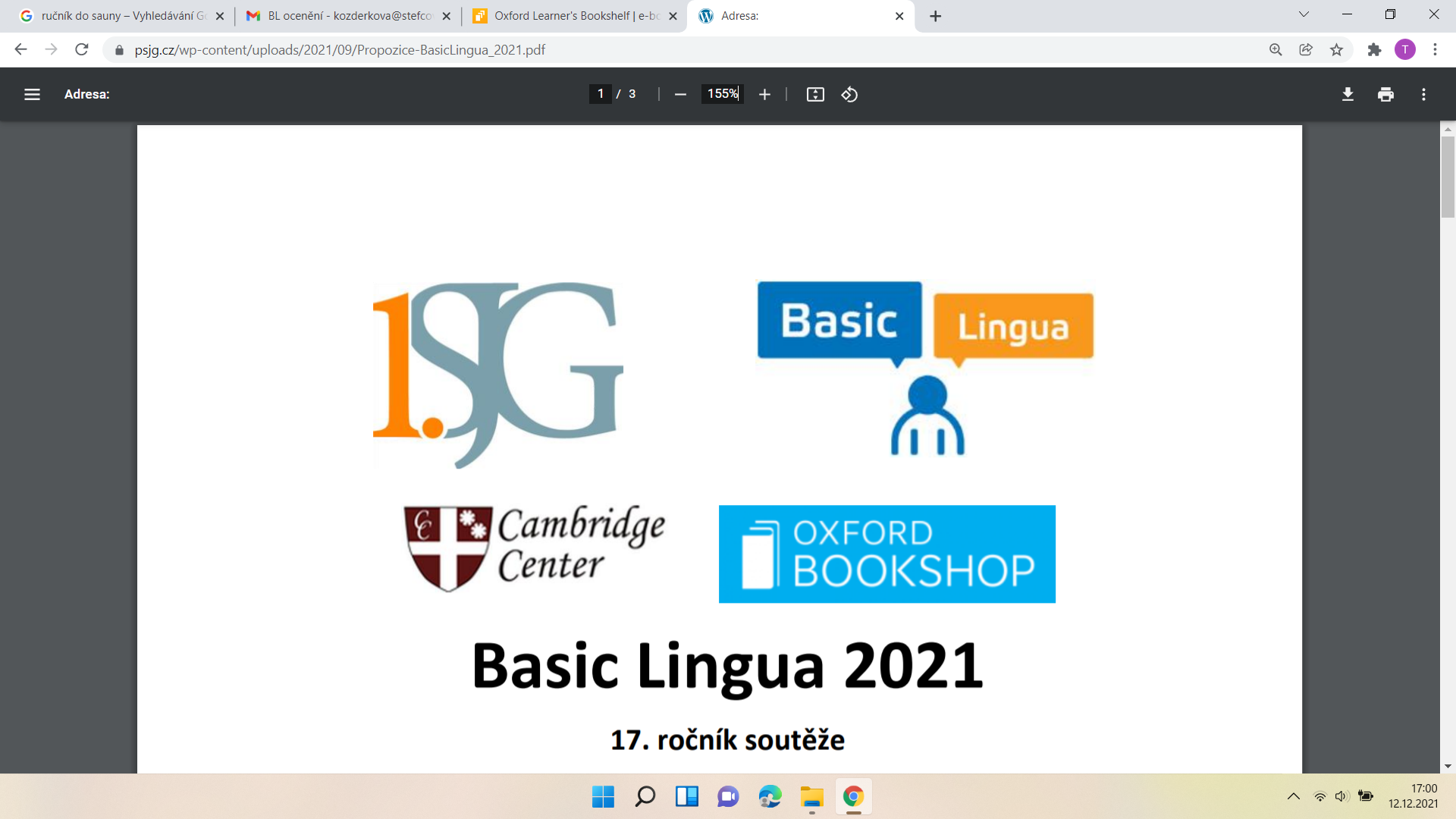 Výsledky soutěže Basic LinguaDne 8. 12. 2021 proběhlo ústřední kolo anglické soutěže Basic Lingua pořádané PSJG HK. Tento 17. ročník vyhrála AISHA BOULDJEDIEN z 8.C.Gratulujeme k 1. místu v soutěži. Výkony všech účastníků Soutěže Basic Lingua byly vyhodnoceny a jsou zveřejněny na stránkách PSJG zde: https://psjg.cz/basiclingua/Gratulujeme nejen vítězům a rádi bychom všechny ocenili knižním darem. Každý soutěžící si svou cenu může vyzvednout v kanceláři školy PSJG ve dnech:středa 15. 12. 2021 od 7:30 do 8:00 hodinčtvrtek 16. 12. 2021 od 14:00 do 14:30 hodin.